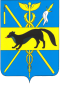 ОБЩЕСТВЕННАЯ ПАЛАТАБОГУЧАРСКОГО МУНИЦИПАЛЬНОГО РАЙОНАВОРОНЕЖСКОЙ ОБЛАСТИРЕШЕНИЕот «  05.     »    02.         2019 года  № __3__             г. БогучарОб утверждении плана работыОбщественной палаты Богучарского муниципального районаВоронежской области на 2019 год	В соответствии с регламентом работы Общественной палаты Богучарского муниципального района  Воронежской области Общественная палата Богучарского муниципального района Воронежской области р е ш и л а:         Утвердить план работы Общественной палаты Богучарского муниципального района Воронежской области на 2019 год согласно приложению.Руководитель Общественной палатыБогучарского муниципального районаВоронежской области                                                        Е.В. Андросова